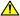 WARNING:This product contains chemicals known to the state of California to cause cancer, and birth defects or other reproductive harm. www.P65Warnings.ca.gov